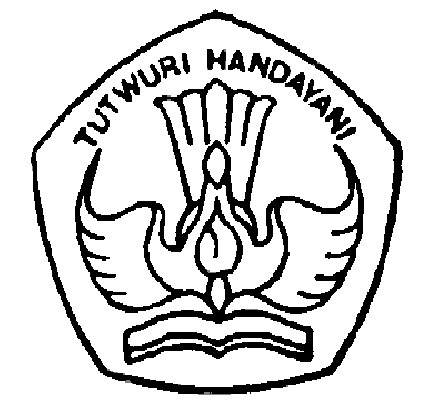 KEMENTERIAN PENDIDIKAN DAN KEBUDAYAANDIREKTORAT JENDERAL PENDIDIKAN TINGGIGedung DIKTI Lantai 4 Jl. Jenderal Sudirman Pintu I, Senayan, Jakarta 12001Telepon:  (021) 57946100  Ext. 0433  Faks. (021) 579 46042; 5731846Laman :http://dikti.go.idNomor	:	0969/E5.2/PL/2013								12 April  2013Lampiran	:	--Hal	:	Perpanjangan Penerimaan Usulan Penelitian 			Dosen Pemula tahun 2013Yth. KoordinatorPerguruan Tinggi Swasta Wilayah I s.d. XIIMenindaklanjuti surat kami Nomor 0395/E5.2/PL/2013 tanggal 14 Februari 2013 perihal penerimaan proposal penelitian Desentralisasi dan Kompetitif Nasional Tahun 2013 , dengan hormat kami sampaikan bahwa bagi dosen/peneliti yang belum berhasil melakukan pendaftaran dan pengunggahan proposal penelitian dosen pemula, Direktorat Penelitian dan Pengabdian kepada Masyarakat (Ditlitabmas) Ditjen Pendidikan Tinggi  memberi kesempatan kembali pendaftaran dan pengunggahan proposal penelitian dosen pemula secara on line melalui SIM-LITABMAS  mulai  tanggal 29 April  s.d  11 Mei 2013.Sehubungan hal tersebut, kami mohon bantuan Saudara berkenan menginformasikan kepada dosen/peneliti Perguruan Tinggi Swasta Klaster Binaan di wilayah SaudaraDemikian untuk diketahui dan atas perhatiannya, kami ucapkan terima kasih.				Direktur Penelitian dan 		Pengabdian kepada Masyarakat,		TTD		Agus Subekti	NIP.19600801.1984031.002TembusanYth:Dirjen Pendidikan Tinggi (sebagai laporan)Sekretaris Kopertis Wil I s.d. XII